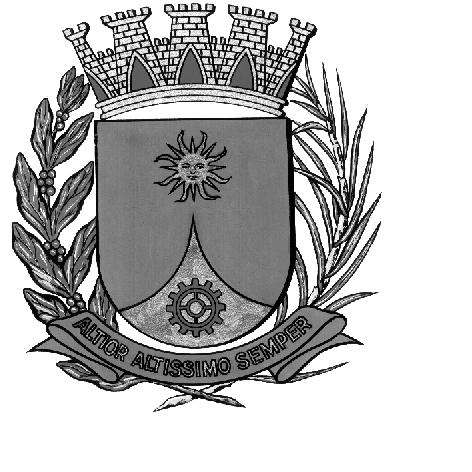 CÂMARA MUNICIPAL DE ARARAQUARAAUTÓGRAFO NÚMERO 229/16PROJETO DE LEI NÚMERO 189/16Estima a receita e fixa a despesa do Município de Araraquara para o exercício de 2017.Art. 1º Esta Lei estima a receita e fixa a despesa do Município de Araraquara para o exercício financeiro de 2017, nos termos do art. 165°, § 5°, da Constituição Federal, Lei Federal 4.320/64, Lei de Responsabilidade Fiscal e Lei de Diretrizes Orçamentárias para o exercício de 2017, que compreende o Orçamento Fiscal referente aos Poderes do Município, seus fundos, órgãos e entidades da administração municipal direta e indireta, inclusive fundações instituídas e mantidas pelo poder público.Art. 2º A receita total estimada no orçamento fiscal, seguridade social e de investimentos, já com as devidas deduções legais, representa o montante de R$ 764.079.032,03 (Setecentos e sessenta e quatro milhões, setenta e nove mil, trinta e dois reais e três centavos), discriminados pelos anexos integrantes desta lei.Art. 3º A despesa será realizada segundo a discriminação dos quadros demonstrativos de funções de governo, categoria econômica e órgãos da administração, cujos desmembramentos apresentam-se com os seguintes valores:Art. 4º Fica o Poder Executivo autorizado a:I.	Abrir no curso da execução orçamentária de 2017 créditos suplementares até o limite de 25% (vinte e cinco por cento) da despesa total fixada por esta Lei, observado o disposto no artigo 43, da Lei federal nº 4.320, de 17 de março de 1964;II.	Abrir créditos suplementares até o limite da dotação consignada como Reserva de Contingência.;III.	A abrir no curso da execução do orçamento de 2017, créditos suplementares de dotações vinculadas a recursos de outras fontes específicas, até o limite dos valores efetivamente recebidos;IV.	Abrir créditos suplementares em virtude do excesso de arrecadação apurado no mês ou com base na sua projeção;V.	Transpor, remanejar ou transferir recursos, dentro de uma mesma categoria de programação, sem prévia autorização legislativa;§ 1° Os créditos suplementares de que trata o inciso II não incidirão sobre o percentual autorizado no inciso I.§ 2° A autorização prevista no inciso III, é destinada para os casos em que já exista no orçamento a funcional programática completa (função, subfunção, programa, ação, categoria) e haja a necessidade de criação de outra Fonte de Recursos para a mesma classificação;§ 3° Para atendimento ao item V, considerar-se-á “mesma categoria de programação” a despesa que estiver alocada dentro de um mesmo Órgão, Unidade Orçamentária, Unidade Executora, Função de Governo, Subfunção de Governo, Programa de Governo, Destino (Ação) e Categoria Econômica.Art. 5º Os órgãos e entidades mencionados no art. 1° ficam obrigados a encaminhar ao órgão responsável pela consolidação geral das contas públicas do município, até dez dias após o encerramento de cada mês, as movimentações orçamentárias, financeiras e patrimoniais, para fins de consolidação das contas públicas do ente municipal.Art. 6º A proporção mensal do repasse ao Poder Legislativo Municipal fica fixada em 1/12 (um doze avos) sobre o total da despesa da função Legislativa, conforme desdobramento previsto no artigo 3º desta Lei.Parágrafo único. O valor da fração mensal do repasse, prevista no caput, poderá ser maior, caso haja necessidade por parte do Poder Legislativo Municipal, mediante requisição deste ao Poder Executivo.Art. 7º Fica o Poder Legislativo autorizado a proceder a abertura de créditos suplementares de suas dotações, mediante atos internos obedecidas as disposições da Lei Federal nº 4.320/64, com o mesmo limite fixado no art. 4º.Art. 8º Esta Lei entrará em vigor em 1° de janeiro de 2017, revogadas as disposições em contrário.CÂMARA MUNICIPAL DE ARARAQUARA, aos 07 (sete) dias do mês de dezembro do ano de 2016 (dois mil e dezesseis).ELIAS CHEDIEKPresidentedlomA ADMINISTRAÇÃO DIRETAADMINISTRAÇÃO DIRETAADMINISTRAÇÃO DIRETAADMINISTRAÇÃO DIRETAADMINISTRAÇÃO DIRETAADMINISTRAÇÃO DIRETAADMINISTRAÇÃO DIRETAADMINISTRAÇÃO DIRETAADMINISTRAÇÃO DIRETAADMINISTRAÇÃO DIRETAADMINISTRAÇÃO DIRETAADMINISTRAÇÃO DIRETA1000.00.00RECEITAS CORRENTESRECEITAS CORRENTESRECEITAS CORRENTESRECEITAS CORRENTESRECEITAS CORRENTESRECEITAS CORRENTESRECEITAS CORRENTESRECEITAS CORRENTESRECEITAS CORRENTESRECEITAS CORRENTESR$      638.579.961,711100.00.00 1100.00.00 Receita TributáriaReceita TributáriaReceita TributáriaReceita TributáriaR$ 142.755.383,50R$ 142.755.383,50R$ 142.755.383,50R$ 142.755.383,501200.00.00 1200.00.00 Receita de Contribuições Receita de Contribuições Receita de Contribuições Receita de Contribuições R$ 16.880.520,13R$ 16.880.520,13R$ 16.880.520,13R$ 16.880.520,131300.00.00 1300.00.00 Receita PatrimonialReceita PatrimonialReceita PatrimonialReceita PatrimonialR$ 2.768.617,87R$ 2.768.617,87R$ 2.768.617,87R$ 2.768.617,871600.00.00 1600.00.00 Receita de ServiçosReceita de ServiçosReceita de ServiçosReceita de ServiçosR$ 4.745.654,55R$ 4.745.654,55R$ 4.745.654,55R$ 4.745.654,551700.00.00 1700.00.00 Transferências CorrentesTransferências CorrentesTransferências CorrentesTransferências CorrentesR$ 434.000.107,49R$ 434.000.107,49R$ 434.000.107,49R$ 434.000.107,491900.00.00 1900.00.00 Outras Receitas CorrentesOutras Receitas CorrentesOutras Receitas CorrentesOutras Receitas CorrentesR$ 37.429.678,17R$ 37.429.678,17R$ 37.429.678,17R$ 37.429.678,172000.00.00RECEITAS DE CAPITALRECEITAS DE CAPITALRECEITAS DE CAPITALRECEITAS DE CAPITALRECEITAS DE CAPITALRECEITAS DE CAPITALRECEITAS DE CAPITALRECEITAS DE CAPITALRECEITAS DE CAPITALRECEITAS DE CAPITALR$        21.554.927,032100.00.002100.00.002100.00.00Operações de CréditoOperações de CréditoOperações de CréditoR$ 15.000.000,00R$ 15.000.000,00R$ 15.000.000,00R$ 15.000.000,002200.00.00 2200.00.00 2200.00.00 Alienação de BensAlienação de BensAlienação de BensR$2.000.000,00R$2.000.000,00R$2.000.000,00R$2.000.000,002400.00.00 2400.00.00 2400.00.00 Transferência de CapitalTransferência de CapitalTransferência de CapitalR$ 4.554.927,03R$ 4.554.927,03R$ 4.554.927,03R$ 4.554.927,03( - ) Dedução de Receita p/Formação do FUNDEB( - ) Dedução de Receita p/Formação do FUNDEB( - ) Dedução de Receita p/Formação do FUNDEB( - ) Dedução de Receita p/Formação do FUNDEB( - ) Dedução de Receita p/Formação do FUNDEB( - ) Dedução de Receita p/Formação do FUNDEB( - ) Dedução de Receita p/Formação do FUNDEB( - ) Dedução de Receita p/Formação do FUNDEBR$     (49.760.487,10)TOTAL DA ADMINISTRAÇÃO DIRETA.....................................................TOTAL DA ADMINISTRAÇÃO DIRETA.....................................................TOTAL DA ADMINISTRAÇÃO DIRETA.....................................................TOTAL DA ADMINISTRAÇÃO DIRETA.....................................................TOTAL DA ADMINISTRAÇÃO DIRETA.....................................................TOTAL DA ADMINISTRAÇÃO DIRETA.....................................................TOTAL DA ADMINISTRAÇÃO DIRETA.....................................................TOTAL DA ADMINISTRAÇÃO DIRETA.....................................................TOTAL DA ADMINISTRAÇÃO DIRETA.....................................................R$      610.374.401,64B ADMINISTRAÇÃO INDIRETAADMINISTRAÇÃO INDIRETAADMINISTRAÇÃO INDIRETAADMINISTRAÇÃO INDIRETAADMINISTRAÇÃO INDIRETAADMINISTRAÇÃO INDIRETAADMINISTRAÇÃO INDIRETAADMINISTRAÇÃO INDIRETAADMINISTRAÇÃO INDIRETAADMINISTRAÇÃO INDIRETAADMINISTRAÇÃO INDIRETAADMINISTRAÇÃO INDIRETAB.1 – DEPARTAMENTO AUTÔNOMO DE ÁGUA E ESGOTOSB.1 – DEPARTAMENTO AUTÔNOMO DE ÁGUA E ESGOTOSB.1 – DEPARTAMENTO AUTÔNOMO DE ÁGUA E ESGOTOSB.1 – DEPARTAMENTO AUTÔNOMO DE ÁGUA E ESGOTOSB.1 – DEPARTAMENTO AUTÔNOMO DE ÁGUA E ESGOTOSB.1 – DEPARTAMENTO AUTÔNOMO DE ÁGUA E ESGOTOSB.1 – DEPARTAMENTO AUTÔNOMO DE ÁGUA E ESGOTOSB.1 – DEPARTAMENTO AUTÔNOMO DE ÁGUA E ESGOTOSB.1 – DEPARTAMENTO AUTÔNOMO DE ÁGUA E ESGOTOSB.1 – DEPARTAMENTO AUTÔNOMO DE ÁGUA E ESGOTOSB.1 – DEPARTAMENTO AUTÔNOMO DE ÁGUA E ESGOTOS1000.00.00 RECEITAS CORRENTESRECEITAS CORRENTESRECEITAS CORRENTESRECEITAS CORRENTESRECEITAS CORRENTESRECEITAS CORRENTESRECEITAS CORRENTESRECEITAS CORRENTESRECEITAS CORRENTESRECEITAS CORRENTESR$      125.654.400,001100.00.00  1100.00.00  1100.00.00  1100.00.00  Receita TributáriaReceita TributáriaReceita TributáriaR$          17.661.800,00R$          17.661.800,00R$          17.661.800,001300.00.00  1300.00.00  1300.00.00  1300.00.00  Receita PatrimonialReceita PatrimonialReceita PatrimonialR$                885.400,00R$                885.400,00R$                885.400,001600.00.00  1600.00.00  1600.00.00  1600.00.00  Receita de ServiçosReceita de ServiçosReceita de ServiçosR$          82.338.800,00R$          82.338.800,00R$          82.338.800,001900.00.00  1900.00.00  1900.00.00  1900.00.00  Outras Receitas CorrentesOutras Receitas CorrentesOutras Receitas CorrentesR$          24.768.400,00R$          24.768.400,00R$          24.768.400,002000.00.00RECEITAS DE CAPITALRECEITAS DE CAPITALRECEITAS DE CAPITALRECEITAS DE CAPITALRECEITAS DE CAPITALRECEITAS DE CAPITALRECEITAS DE CAPITALRECEITAS DE CAPITALRECEITAS DE CAPITALRECEITAS DE CAPITALR$           345.600,002200.00.00 2200.00.00 2200.00.00 2200.00.00 Alienação de BensAlienação de BensAlienação de BensR$                  15.600,00R$                  15.600,00R$                  15.600,002400.00.002400.00.002400.00.002400.00.00Transferências de CapitalTransferências de CapitalTransferências de CapitalR$                330.000,00R$                330.000,00R$                330.000,00TOTAL DO  D.A.A.E........................................................................................TOTAL DO  D.A.A.E........................................................................................TOTAL DO  D.A.A.E........................................................................................TOTAL DO  D.A.A.E........................................................................................TOTAL DO  D.A.A.E........................................................................................TOTAL DO  D.A.A.E........................................................................................TOTAL DO  D.A.A.E........................................................................................TOTAL DO  D.A.A.E........................................................................................TOTAL DO  D.A.A.E........................................................................................TOTAL DO  D.A.A.E........................................................................................R$      126.000.000,00B.2 - FUNDAÇÃO DE ARTE E CULTURA DO MUNICÍPIO DE ARARAQUARAB.2 - FUNDAÇÃO DE ARTE E CULTURA DO MUNICÍPIO DE ARARAQUARAB.2 - FUNDAÇÃO DE ARTE E CULTURA DO MUNICÍPIO DE ARARAQUARAB.2 - FUNDAÇÃO DE ARTE E CULTURA DO MUNICÍPIO DE ARARAQUARAB.2 - FUNDAÇÃO DE ARTE E CULTURA DO MUNICÍPIO DE ARARAQUARAB.2 - FUNDAÇÃO DE ARTE E CULTURA DO MUNICÍPIO DE ARARAQUARAB.2 - FUNDAÇÃO DE ARTE E CULTURA DO MUNICÍPIO DE ARARAQUARAB.2 - FUNDAÇÃO DE ARTE E CULTURA DO MUNICÍPIO DE ARARAQUARAB.2 - FUNDAÇÃO DE ARTE E CULTURA DO MUNICÍPIO DE ARARAQUARAB.2 - FUNDAÇÃO DE ARTE E CULTURA DO MUNICÍPIO DE ARARAQUARAB.2 - FUNDAÇÃO DE ARTE E CULTURA DO MUNICÍPIO DE ARARAQUARAB.2 - FUNDAÇÃO DE ARTE E CULTURA DO MUNICÍPIO DE ARARAQUARA1000.00.00  RECEITAS CORRENTESRECEITAS CORRENTESRECEITAS CORRENTESRECEITAS CORRENTESRECEITAS CORRENTESRECEITAS CORRENTESRECEITAS CORRENTESRECEITAS CORRENTESRECEITAS CORRENTESRECEITAS CORRENTESR$               90.000,001300.00.001300.00.001300.00.001300.00.00Receita PatrimonialReceita PatrimonialReceita PatrimonialR$                    5.000,00R$                    5.000,00R$                    5.000,001900.00.01900.00.01900.00.01900.00.0Outras Receitas CorrentesOutras Receitas CorrentesOutras Receitas CorrentesR$                  85.000,00R$                  85.000,00R$                  85.000,00TOTAL DA FUNDART......................................................................................TOTAL DA FUNDART......................................................................................TOTAL DA FUNDART......................................................................................TOTAL DA FUNDART......................................................................................TOTAL DA FUNDART......................................................................................TOTAL DA FUNDART......................................................................................TOTAL DA FUNDART......................................................................................TOTAL DA FUNDART......................................................................................TOTAL DA FUNDART......................................................................................TOTAL DA FUNDART......................................................................................R$               90.000,00B.3 – FUNDAÇÃO DE AMPARO AO ESPORTE DO MUNICÍPIO DE ARARAQUARAB.3 – FUNDAÇÃO DE AMPARO AO ESPORTE DO MUNICÍPIO DE ARARAQUARAB.3 – FUNDAÇÃO DE AMPARO AO ESPORTE DO MUNICÍPIO DE ARARAQUARAB.3 – FUNDAÇÃO DE AMPARO AO ESPORTE DO MUNICÍPIO DE ARARAQUARAB.3 – FUNDAÇÃO DE AMPARO AO ESPORTE DO MUNICÍPIO DE ARARAQUARAB.3 – FUNDAÇÃO DE AMPARO AO ESPORTE DO MUNICÍPIO DE ARARAQUARAB.3 – FUNDAÇÃO DE AMPARO AO ESPORTE DO MUNICÍPIO DE ARARAQUARAB.3 – FUNDAÇÃO DE AMPARO AO ESPORTE DO MUNICÍPIO DE ARARAQUARAB.3 – FUNDAÇÃO DE AMPARO AO ESPORTE DO MUNICÍPIO DE ARARAQUARAB.3 – FUNDAÇÃO DE AMPARO AO ESPORTE DO MUNICÍPIO DE ARARAQUARAB.3 – FUNDAÇÃO DE AMPARO AO ESPORTE DO MUNICÍPIO DE ARARAQUARAB.3 – FUNDAÇÃO DE AMPARO AO ESPORTE DO MUNICÍPIO DE ARARAQUARA1000.00.00  RECEITAS CORRENTESRECEITAS CORRENTESRECEITAS CORRENTESRECEITAS CORRENTESRECEITAS CORRENTESRECEITAS CORRENTESRECEITAS CORRENTESRECEITAS CORRENTESRECEITAS CORRENTESRECEITAS CORRENTESR$             263.000,001300.00.001300.00.001300.00.001300.00.00Receita PatrimonialReceita PatrimonialReceita PatrimonialR$                  107.000,00R$                  107.000,00R$                  107.000,001700.00.001700.00.001700.00.001700.00.00Transferências CorrentesTransferências CorrentesTransferências CorrentesR$                150.000,00R$                150.000,00R$                150.000,001900.00.001900.00.001900.00.001900.00.00Outras Receitas CorrentesOutras Receitas CorrentesOutras Receitas CorrentesR$                  6.000,00R$                  6.000,00R$                  6.000,00TOTAL DA FUNDESPORT................................................................................TOTAL DA FUNDESPORT................................................................................TOTAL DA FUNDESPORT................................................................................TOTAL DA FUNDESPORT................................................................................TOTAL DA FUNDESPORT................................................................................TOTAL DA FUNDESPORT................................................................................TOTAL DA FUNDESPORT................................................................................TOTAL DA FUNDESPORT................................................................................TOTAL DA FUNDESPORT................................................................................TOTAL DA FUNDESPORT................................................................................R$             263.000,00B.4 – FUNDAÇÃO GOTA DE LEITEB.4 – FUNDAÇÃO GOTA DE LEITEB.4 – FUNDAÇÃO GOTA DE LEITEB.4 – FUNDAÇÃO GOTA DE LEITEB.4 – FUNDAÇÃO GOTA DE LEITEB.4 – FUNDAÇÃO GOTA DE LEITEB.4 – FUNDAÇÃO GOTA DE LEITEB.4 – FUNDAÇÃO GOTA DE LEITEB.4 – FUNDAÇÃO GOTA DE LEITEB.4 – FUNDAÇÃO GOTA DE LEITEB.4 – FUNDAÇÃO GOTA DE LEITE1000.00.00  RECEITAS CORRENTESRECEITAS CORRENTESRECEITAS CORRENTESRECEITAS CORRENTESRECEITAS CORRENTESRECEITAS CORRENTESRECEITAS CORRENTESRECEITAS CORRENTESRECEITAS CORRENTESRECEITAS CORRENTESR$        1.511.100,001300.00.001300.00.001300.00.001300.00.00Receita PatrimonialReceita PatrimonialReceita PatrimonialReceita PatrimonialR$                         42.000,00R$                         42.000,001600.00.00  1600.00.00  1600.00.00  1600.00.00  Receita de ServiçosReceita de ServiçosReceita de ServiçosReceita de Serviços         R$               918.100,00         R$               918.100,001900.00.001900.00.001900.00.001900.00.00Outras Receitas CorrentesOutras Receitas CorrentesOutras Receitas CorrentesOutras Receitas CorrentesR$                 551.000,00R$                 551.000,007000.00.00RECEITAS CORRENTES INTRA-ORÇAMENTÁRIASRECEITAS CORRENTES INTRA-ORÇAMENTÁRIASRECEITAS CORRENTES INTRA-ORÇAMENTÁRIASRECEITAS CORRENTES INTRA-ORÇAMENTÁRIASRECEITAS CORRENTES INTRA-ORÇAMENTÁRIASRECEITAS CORRENTES INTRA-ORÇAMENTÁRIASRECEITAS CORRENTES INTRA-ORÇAMENTÁRIASRECEITAS CORRENTES INTRA-ORÇAMENTÁRIASRECEITAS CORRENTES INTRA-ORÇAMENTÁRIASRECEITAS CORRENTES INTRA-ORÇAMENTÁRIASR$       24.440.530,397600.05.007600.05.007600.05.007600.05.00Serviços de Saúde – Intra-OrçamentáriasServiços de Saúde – Intra-OrçamentáriasServiços de Saúde – Intra-OrçamentáriasServiços de Saúde – Intra-OrçamentáriasR$             24.440.530,39R$             24.440.530,39TOTAL DA FUNGOTA................................................................................TOTAL DA FUNGOTA................................................................................TOTAL DA FUNGOTA................................................................................TOTAL DA FUNGOTA................................................................................TOTAL DA FUNGOTA................................................................................TOTAL DA FUNGOTA................................................................................TOTAL DA FUNGOTA................................................................................TOTAL DA FUNGOTA................................................................................TOTAL DA FUNGOTA................................................................................TOTAL DA FUNGOTA................................................................................R$        25.961.630,39B.5 – CONTROLADORIA DO TRANSPORTE DE ARARAQUARAB.5 – CONTROLADORIA DO TRANSPORTE DE ARARAQUARAB.5 – CONTROLADORIA DO TRANSPORTE DE ARARAQUARAB.5 – CONTROLADORIA DO TRANSPORTE DE ARARAQUARAB.5 – CONTROLADORIA DO TRANSPORTE DE ARARAQUARAB.5 – CONTROLADORIA DO TRANSPORTE DE ARARAQUARAB.5 – CONTROLADORIA DO TRANSPORTE DE ARARAQUARAB.5 – CONTROLADORIA DO TRANSPORTE DE ARARAQUARAB.5 – CONTROLADORIA DO TRANSPORTE DE ARARAQUARAB.5 – CONTROLADORIA DO TRANSPORTE DE ARARAQUARAB.5 – CONTROLADORIA DO TRANSPORTE DE ARARAQUARA1000.00.00  RECEITAS CORRENTESRECEITAS CORRENTESRECEITAS CORRENTESRECEITAS CORRENTESRECEITAS CORRENTESRECEITAS CORRENTESRECEITAS CORRENTESRECEITAS CORRENTESRECEITAS CORRENTESRECEITAS CORRENTESR$          1.400.000,001300.00.001300.00.001300.00.001300.00.00Receita PatrimonialReceita PatrimonialReceita PatrimonialReceita PatrimonialR$                      1.400.000,00R$                      1.400.000,00TOTAL DA CONTROLADORIA....................................................................TOTAL DA CONTROLADORIA....................................................................TOTAL DA CONTROLADORIA....................................................................TOTAL DA CONTROLADORIA....................................................................TOTAL DA CONTROLADORIA....................................................................TOTAL DA CONTROLADORIA....................................................................TOTAL DA CONTROLADORIA....................................................................TOTAL DA CONTROLADORIA....................................................................TOTAL DA CONTROLADORIA....................................................................TOTAL DA CONTROLADORIA....................................................................R$          1.400.000,00TOTAL DA ADMINISTRAÇÃO INDIRETA...........................................................TOTAL DA ADMINISTRAÇÃO INDIRETA...........................................................TOTAL DA ADMINISTRAÇÃO INDIRETA...........................................................TOTAL DA ADMINISTRAÇÃO INDIRETA...........................................................TOTAL DA ADMINISTRAÇÃO INDIRETA...........................................................TOTAL DA ADMINISTRAÇÃO INDIRETA...........................................................TOTAL DA ADMINISTRAÇÃO INDIRETA...........................................................TOTAL DA ADMINISTRAÇÃO INDIRETA...........................................................TOTAL DA ADMINISTRAÇÃO INDIRETA...........................................................TOTAL DA ADMINISTRAÇÃO INDIRETA...........................................................R$      153.704.630,39TOTAL GERAL................................................................................................TOTAL GERAL................................................................................................TOTAL GERAL................................................................................................TOTAL GERAL................................................................................................TOTAL GERAL................................................................................................TOTAL GERAL................................................................................................TOTAL GERAL................................................................................................TOTAL GERAL................................................................................................TOTAL GERAL................................................................................................TOTAL GERAL................................................................................................R$    764.079.032,03IPOR FUNÇOES DE GOVERNOPOR FUNÇOES DE GOVERNOPOR FUNÇOES DE GOVERNOPOR FUNÇOES DE GOVERNOPOR FUNÇOES DE GOVERNOPOR FUNÇOES DE GOVERNOPOR FUNÇOES DE GOVERNOADMINISTRAÇÃO DIRETAADMINISTRAÇÃO DIRETAADMINISTRAÇÃO DIRETAADMINISTRAÇÃO DIRETAADMINISTRAÇÃO DIRETAADMINISTRAÇÃO DIRETAADMINISTRAÇÃO DIRETAA – PODER LEGISLATIVOA – PODER LEGISLATIVOA – PODER LEGISLATIVOA – PODER LEGISLATIVOA – PODER LEGISLATIVOA – PODER LEGISLATIVOA – PODER LEGISLATIVO01 -Legislativa	R$22.892.400,0028 -Encargos EspeciaisR$36.600,00R$              22.929.000,00 R$              22.929.000,00 B – PODER EXECUTIVOB – PODER EXECUTIVOB – PODER EXECUTIVOB – PODER EXECUTIVOB – PODER EXECUTIVOB – PODER EXECUTIVOB – PODER EXECUTIVO02 - JudiciáriaR$2.300.130,6504 -AdministraçãoR$44.260.050,4406 -Segurança PúblicaR$5.781.215,0008 -Assistência SocialR$14.731.695,6010 -SaúdeR$216.707.719,8311 - TrabalhoR$7.343.330,0012 -EducaçãoR$180.386.653,5513 -CulturaR$3.963.576,4014 -Direitos da CidadaniaR$1.514.148,8015 -UrbanismoR$30.105.293.6516 - HabitaçãoR$3.374.217,0017 - SaneamentoR$3.621.357,0018 - Gestão AmbientalR$5.675.979,5020 -AgriculturaR$3.074.778,8722 -IndústriaR$539.020,5123 -Comércio e ServiçosR$       675.153,0026 -TransporteR$17.067.746,1027 - Desporto e LazerR$5.660.077,7428 - Encargos EspeciaisR$36.611.876,0099 -Reserva de ContingênciaR$2.000.000,00R$585.394.019,64 ADMINISTRAÇÃO INDIRETA ADMINISTRAÇÃO INDIRETA ADMINISTRAÇÃO INDIRETA ADMINISTRAÇÃO INDIRETA ADMINISTRAÇÃO INDIRETAC -DEPARTAMENTO AUTÔNOMO DE ÁGUA E ESGOTOSDEPARTAMENTO AUTÔNOMO DE ÁGUA E ESGOTOSDEPARTAMENTO AUTÔNOMO DE ÁGUA E ESGOTOS17 – SaneamentoR$120.130.400,0028 – Encargos EspeciaisR$5.869.600,00R$             126.000.000,00D -FUNDAÇÃO DE ARTE E CULTURA DO MUNICÍPIO DE ARARAQUARAFUNDAÇÃO DE ARTE E CULTURA DO MUNICÍPIO DE ARARAQUARAFUNDAÇÃO DE ARTE E CULTURA DO MUNICÍPIO DE ARARAQUARAFUNDAÇÃO DE ARTE E CULTURA DO MUNICÍPIO DE ARARAQUARA13 – CulturaR$790.000,00R$                     790.000,00                 E -FUNDAÇÃO DE AMPARO AO ESPORTE DO MUNICÍPIO DE ARARAQUARAFUNDAÇÃO DE AMPARO AO ESPORTE DO MUNICÍPIO DE ARARAQUARAFUNDAÇÃO DE AMPARO AO ESPORTE DO MUNICÍPIO DE ARARAQUARAFUNDAÇÃO DE AMPARO AO ESPORTE DO MUNICÍPIO DE ARARAQUARA27 – Desporto e LazerR$1.614.382,00R$            1.614.382,00         F -FUNDAÇÃO GOTA DE LEITE DE ARARAQUARAFUNDAÇÃO GOTA DE LEITE DE ARARAQUARAFUNDAÇÃO GOTA DE LEITE DE ARARAQUARAFUNDAÇÃO GOTA DE LEITE DE ARARAQUARA10 – SaúdeR$25.951.630,39R$          25.951.630,39     G -CONTROLADORIA DO TRANSPORTE DE ARARAQUARACONTROLADORIA DO TRANSPORTE DE ARARAQUARACONTROLADORIA DO TRANSPORTE DE ARARAQUARACONTROLADORIA DO TRANSPORTE DE ARARAQUARA26 – TransportesR$1.400.000,00R$           1.400.000,00     TOTAL GERAL........................................................................................................R$         764.079.032,03          II – POR CATEGORIAS ECONÔMICASII – POR CATEGORIAS ECONÔMICASII – POR CATEGORIAS ECONÔMICASII – POR CATEGORIAS ECONÔMICASII – POR CATEGORIAS ECONÔMICASII – POR CATEGORIAS ECONÔMICASII – POR CATEGORIAS ECONÔMICASADMINISTRAÇÃO DIRETAADMINISTRAÇÃO DIRETAADMINISTRAÇÃO DIRETAADMINISTRAÇÃO DIRETAADMINISTRAÇÃO DIRETAADMINISTRAÇÃO DIRETAADMINISTRAÇÃO DIRETAA -PODER LEGISLATIVOPODER LEGISLATIVOPODER LEGISLATIVOPODER LEGISLATIVOPODER LEGISLATIVOPODER LEGISLATIVO3000Despesas CorrentesR$18.469.000,004000Despesas de CapitalR$4.460.000,00R$            22.929.000,00B -PODER EXECUTIVOPODER EXECUTIVOPODER EXECUTIVOPODER EXECUTIVOPODER EXECUTIVOPODER EXECUTIVO3000Despesas CorrentesR$552.851.611,824000Despesas de CapitalR$30.542.407,829999Reserva de ContingênciaR$2.000.000,00R$        585.394.019,64TOTAL DA ADMINISTRAÇÃO DIRETA.......................................................TOTAL DA ADMINISTRAÇÃO DIRETA.......................................................TOTAL DA ADMINISTRAÇÃO DIRETA.......................................................R$        608.323.019,64ADMINISTRAÇÃO INDIRETAADMINISTRAÇÃO INDIRETAADMINISTRAÇÃO INDIRETAADMINISTRAÇÃO INDIRETAADMINISTRAÇÃO INDIRETAC -DEPARTAMENTO AUTÔNOMO DE ÁGUA E ESGOTOS DEPARTAMENTO AUTÔNOMO DE ÁGUA E ESGOTOS DEPARTAMENTO AUTÔNOMO DE ÁGUA E ESGOTOS DEPARTAMENTO AUTÔNOMO DE ÁGUA E ESGOTOS DEPARTAMENTO AUTÔNOMO DE ÁGUA E ESGOTOS 3000 – Despesas CorrentesR$117.877.900,004000 – Despesas de CapitalR$8.122,100,00R$        126.000.000,00DFUNDAÇÃO DE ARTE E CULTURA DO MUNICÍPIO DE ARARAQUARAFUNDAÇÃO DE ARTE E CULTURA DO MUNICÍPIO DE ARARAQUARAFUNDAÇÃO DE ARTE E CULTURA DO MUNICÍPIO DE ARARAQUARAFUNDAÇÃO DE ARTE E CULTURA DO MUNICÍPIO DE ARARAQUARAFUNDAÇÃO DE ARTE E CULTURA DO MUNICÍPIO DE ARARAQUARA3000 – Despesas CorrentesR$765.000,004000 – Despesas de CapitalR$25.000,00R$               790.000,00                                    E -FUNDAÇÃO DE AMPARO AO ESPORTE DO MUNICÍPIO DE ARARAQUARAFUNDAÇÃO DE AMPARO AO ESPORTE DO MUNICÍPIO DE ARARAQUARAFUNDAÇÃO DE AMPARO AO ESPORTE DO MUNICÍPIO DE ARARAQUARAFUNDAÇÃO DE AMPARO AO ESPORTE DO MUNICÍPIO DE ARARAQUARAFUNDAÇÃO DE AMPARO AO ESPORTE DO MUNICÍPIO DE ARARAQUARAFUNDAÇÃO DE AMPARO AO ESPORTE DO MUNICÍPIO DE ARARAQUARAFUNDAÇÃO DE AMPARO AO ESPORTE DO MUNICÍPIO DE ARARAQUARAFUNDAÇÃO DE AMPARO AO ESPORTE DO MUNICÍPIO DE ARARAQUARAFUNDAÇÃO DE AMPARO AO ESPORTE DO MUNICÍPIO DE ARARAQUARAFUNDAÇÃO DE AMPARO AO ESPORTE DO MUNICÍPIO DE ARARAQUARA3000 – Despesas Correntes3000 – Despesas CorrentesR$R$1.594.382,001.594.382,004000 – Despesas de Capital4000 – Despesas de CapitalR$R$20.000,0020.000,00R$            1.614.382,00                                 R$            1.614.382,00                                 F -FUNDAÇÃO GOTA DE LEITE FUNDAÇÃO GOTA DE LEITE FUNDAÇÃO GOTA DE LEITE FUNDAÇÃO GOTA DE LEITE FUNDAÇÃO GOTA DE LEITE FUNDAÇÃO GOTA DE LEITE FUNDAÇÃO GOTA DE LEITE FUNDAÇÃO GOTA DE LEITE FUNDAÇÃO GOTA DE LEITE FUNDAÇÃO GOTA DE LEITE 3000 – Despesas Correntes3000 – Despesas CorrentesR$R$25.198.630,3925.198.630,394000 – Despesas de Capital4000 – Despesas de CapitalR$R$753.000,00753.000,00R$          25.951.630,39R$          25.951.630,39G -G -G -CTA – CONTROLADORIA DE TRANSPORTE DE ARARAQUARA CTA – CONTROLADORIA DE TRANSPORTE DE ARARAQUARA CTA – CONTROLADORIA DE TRANSPORTE DE ARARAQUARA CTA – CONTROLADORIA DE TRANSPORTE DE ARARAQUARA CTA – CONTROLADORIA DE TRANSPORTE DE ARARAQUARA CTA – CONTROLADORIA DE TRANSPORTE DE ARARAQUARA CTA – CONTROLADORIA DE TRANSPORTE DE ARARAQUARA CTA – CONTROLADORIA DE TRANSPORTE DE ARARAQUARA 3000 – Despesas CorrentesR$R$1.388.700,001.388.700,004000 – Despesas de CapitalR$R$11.300,0011.300,00R$            1.400.000,00R$            1.400.000,00TOTAL DA ADMINISTRAÇÃO INDIRETA............................................................R$         155.756.012,39TOTAL GERAL.....................................................................................................R$         764.079.032,03    III – POR ÓRGÃOS DA ADMINISTRAÇÃOIII – POR ÓRGÃOS DA ADMINISTRAÇÃOIII – POR ÓRGÃOS DA ADMINISTRAÇÃOIII – POR ÓRGÃOS DA ADMINISTRAÇÃOIII – POR ÓRGÃOS DA ADMINISTRAÇÃOIII – POR ÓRGÃOS DA ADMINISTRAÇÃOA-ADMINISTRAÇÃO DIRETA01 - LegislativoR$22.929.000,0002 – Secretaria de Articulação Institucional e Participação PopularR$2.878.313,1703 - Secretaria de ComunicaçãoR$1.766.382,1004 - Secretaria de GovernoR$1.552.797,7005 - Secretaria de Negócios JurídicosR$2.667.366,6506 - Secretaria da FazendaR$58.672.749,5607 - Secretaria da AdministraçãoR$29.140.113,7108 - Administração DistritalR$323.902,0009 - Secretaria de SaúdeR$216.707.719,8310 - Secretaria de EducaçãoR$180.386.653,5511 - Secretaria de Desenvolvimento UrbanoR$2.437.111,0012 - Secretaria de Ciência, Tecnologia, Turismo e Des. SustentávelR$2.307.644,5113 - Secretaria de Obras PúblicasR$15.164.164,4514 - Secretaria de Serviços PúblicosR$22.553.207,7515 - Secretaria de CulturaR$3.963.576,4016 - Secretaria de Esporte e LazerR$5.660.077,7417 - Secretaria de Assistência e Desenvolvimento SocialR$6.877.545,6018 - Secretaria de Cooperação nos Assuntos de Segurança PúblicaR$5.468.710,0019 - Secretaria de Trânsito e TransporteR$8.320.097,5020 - Secretaria de Meio AmbienteR$4.160.740,5521 - Fundo Social de SolidariedadeR$372.249,0022 - Fundo Para a Infância e JuventudeR$901.591,0023 – Fundo Municipal da Assistência SocialR$6.510.310,0024 - Secretaria de HabitaçãoR$3.456.217,0025 - Secretaria de AgriculturaR$3.074.778,8726 – Fundo Municipal do IdosoR$70.000,00TOTAL DA ADMINISTRAÇÃO DIRETATOTAL DA ADMINISTRAÇÃO DIRETATOTAL DA ADMINISTRAÇÃO DIRETAR$                608.323.019,64B -ADMINISTRAÇÃO INDIRETAADMINISTRAÇÃO INDIRETAADMINISTRAÇÃO INDIRETAADMINISTRAÇÃO INDIRETAADMINISTRAÇÃO INDIRETAB.1 DEPARTAMENTO AUTÔNOMO DE ÁGUA E ESGOTOSR$126.000.000,00R$        126.000.000,00B.2FUNDAÇÃO DE ARTE E CULTURA DO MUNICÍPIO DE ARARAQUARAFUNDAÇÃO DE ARTE E CULTURA DO MUNICÍPIO DE ARARAQUARAFUNDAÇÃO DE ARTE E CULTURA DO MUNICÍPIO DE ARARAQUARAFUNDAÇÃO DE ARTE E CULTURA DO MUNICÍPIO DE ARARAQUARAR$790.000,00R$               790.000,00                   B.3FUNDAÇÃO DE AMPARO AO ESPORTE DO MUNICÍPIO DE ARARAQUARAFUNDAÇÃO DE AMPARO AO ESPORTE DO MUNICÍPIO DE ARARAQUARAFUNDAÇÃO DE AMPARO AO ESPORTE DO MUNICÍPIO DE ARARAQUARAR$ 1.614.382,00R$                  1.614.382,00B.4FUNDAÇÃO GOTA DE LEITEFUNDAÇÃO GOTA DE LEITEFUNDAÇÃO GOTA DE LEITER$ 25.951.630,39R$                25.951.630,39B.5CTA – CONTROLADORIA DE TRANSPORTE DE ARARAQUARACTA – CONTROLADORIA DE TRANSPORTE DE ARARAQUARACTA – CONTROLADORIA DE TRANSPORTE DE ARARAQUARACTA – CONTROLADORIA DE TRANSPORTE DE ARARAQUARAR$1.400.000,00R$ 1.400.000,00TOTAL DA ADMINISTRAÇÃO INDIRETA..............................................R$             155.756.012,39        TOTAL GERAL........................................................................................R$             764.079.032,03          